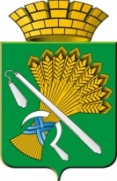 АДМИНИСТРАЦИЯ КАМЫШЛОВСКОГО ГОРОДСКОГО ОКРУГАР А С П О Р Я Ж Е Н И Еот 28.04.2020 № 100Об утверждении перечня должностных лиц администрации Камышловского городского округа, имеющих право составлять протоколы об административных правонарушениях, предусмотренных статьей 20.6.1. Кодекса Российской Федерации об административных правонарушенияхВ соответствии с пунктом 15 распоряжения Российской Федерации от 12. апреля 2020 года № 975-р, с частью 64 статьи 28.3 Кодекса Российской Федерации об административных правонарушениях, руководствуясь Уставом Камышловского городского округа, 1. Утвердить перечень должностных лиц администрации Камышловского городского округа, имеющих право составлять протоколы об административных правонарушениях, предусмотренных статьей 20.6.1. Кодекса Российской Федерации об административных правонарушениях (прилагается). 2. Распоряжение от 28.04.2020 года № 98 «Об утверждении перечня должностных лиц администрации Камышловского городского округа, имеющих право составлять протоколы об административных правонарушениях, предусмотренных статьей 20.61 Кодекса Российской Федерации об административных правонарушениях» считать не действительным. 3. Опубликовать данное постановление в газете «Камышловские известия» и разместить на официальном сайте Камышловского городского округа. 4. Настоящее распоряжение вступает в силу со дня его официального опубликования и действует до 31 декабря 2020 года включительно. 5. Контроль за выполнением настоящего распоряжения оставляю за собой.Глава Камышловского городского округа                                             А.В. ПоловниковУТВЕРЖДЁНраспоряжением администрацииКамышловского городского округаот 29.04.2020 № 100ПЕРЕЧЕНЬдолжностных лиц администрации Камышловского городского округа, имеющих право составлять протоколы об административных правонарушениях, предусмотренных статьей 20.6.1. Кодекса Российской Федерации об административных правонарушениях1. Начальник отдела гражданской обороны и пожарной безопасности администрации Камышловского городского округа.2. Ведущий специалист отдела гражданской обороны и пожарной безопасности администрации Камышловского городского округа. 